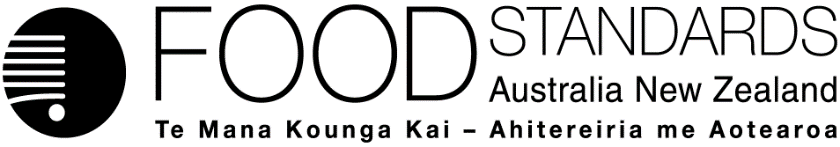 18 May 2022200-22Administrative Assessment Report –Application A1252Glucoamylase from GM Aspergillus niger (gene donor: Penicillium oxalicum) as a processing aidApplication detailsDecision Additional mattersChargesAssessment against FSANZ Act 1991 requirementsConsultation & assessment timeframeDate received:  15 March 2022Date due for completion of administrative assessment: 05 April 2022Date completed:  1 April 2022Date received:  15 March 2022Date due for completion of administrative assessment: 05 April 2022Date completed:  1 April 2022Date received:  15 March 2022Date due for completion of administrative assessment: 05 April 2022Date completed:  1 April 2022Applicant:  Novozymes Australia Pty LtdApplicant:  Novozymes Australia Pty LtdPotentially affected standard:Schedule 18 Brief description of Application:To seek permission for glucoamylase from a genetically modified strain of Aspergillus niger containing the glucoamylase gene from Penicillium oxalicum, as a processing aid in baking processes, brewing processes and starch processing.Brief description of Application:To seek permission for glucoamylase from a genetically modified strain of Aspergillus niger containing the glucoamylase gene from Penicillium oxalicum, as a processing aid in baking processes, brewing processes and starch processing.Potentially affected standard:Schedule 18 Procedure:  General Level 1Estimated total variable hours: 240 hours Reasons why:It will involve an assessment of relatively minor complexity, since it is assessing a new source of an already permitted enzyme. Estimated start date: April 2023Application accepted Date:  1 April 2022Has the Applicant requested information in the application is confidential commercial information (CCI) or confidential? Yes ( CCI)  What documents are affected?Appendix 4.3Appendix 6One reference Has the Applicant provided redacted copies of documents containing CCI (i.e. CCI version and non CCI version and non CCI executive summary)?Yes Has the Applicant provided justification for why information is CCI or confidential? YesHas the Applicant sought special consideration e.g. novel food exclusivity, two separate applications which need to be progressed together?NoThe FSANZ Act provides that a charge must be imposed if the application confers an exclusive capturable commercial benefit (ECCB) on the Applicant. Does FSANZ consider that the application confers an ECCB on the Applicant?No  If the application does not confer an ECCB on the applicant, the FSANZ Act provides that an applicant can choose to pay a charge to expedite assessment of their application. Does the Applicant want to expedite assessment (i.e. pay) for this Application? Yes Subsection 26(2) (b) Does the Application relate to a matter that may be developed as a food regulatory measure, or that warrants a variation of a food regulatory measure?Yes(c) Is the Application so similar to a previous application or proposal for the development or variation of a food regulatory measure that it should not be accepted?No(d) Are there any other matters relevant to the decision whether to accept or reject the application?YesDoes the application meet each of the following criteria required by subsection 22(2)?The application is in writing YesThe application is in the form specified in guideline 3.1.1 of the Application HandbookYesThe application includes all information and each thing that the section 23 guidelines of the Act state must be included in such an application. YesDid the Applicant identify the Procedure that, in their view, applies to the consideration of this Application?YesIndicate which Procedure:  General Other Comments or Relevant Matters:Nil Proposed length of public consultation periods:  6 weeks Proposed timeframe for assessment‘Early Bird Notification’ due: 17 May 2022General Procedure:Commence assessment (clock start)	early April 2023Public comment	early August – mid September 2023 Board to complete approval	early January 2024Notification to Food Ministers’ Meeting (FMM)	mid January 2024Anticipated gazettal if no review requested	end March 2024